РОССИЙСКАЯ   ФЕДЕРАЦИЯ   ПРИМОРСКИЙ  КРАЙ                            КИРОВСКИЙ   МУНИЦИПАЛЬНЫЙ   РАЙОН                           МУНИЦИПАЛЬНЫЙ   КОМИТЕТ                                                          КРЫЛОВСКОГО  СЕЛЬСКОГО    ПОСЕЛЕНИЯ(третий   созыв)РЕШЕНИЕ17.08.2018г.		                               Крыловка	                                        №108О нормативах финансовых затрат на капитальный ремонт, ремонт, содержание автомобильных дорог общего пользования местного значения Крыловского сельского поселения и правилах расчета размера ассигнований бюджета Крыловского сельского поселения на указанные целиВ соответствии с Федеральными законами от 06.10.2003 № 131-ФЗ "Об общих принципах организации местного самоуправления в Российской Федерации", ст.13 №257-ФЗ от 08.11.2007 "Об автомобильных дорогах и о дорожной деятельности в Российской Федерации и о внесении изменений в отдельные законодательные акты Российской Федерации", Уставом Крыловского сельского поселения, принятого решением муниципального комитета Крыловского сельскогопоселения №220 от 26.01.2015г.РЕШИЛ:Утвердить нормативы финансовых затрат на содержание автомобильных дорог общего пользования местного значения Крыловского сельскогопоселения V категории в размере (на 1 км в ценах 2018 года):      - 3522,80 тыс. рублей - на капитальный ремонт;      - 622,80 тыс. рублей - на ремонт;      - 55,39 тыс. рублей - на содержание.Утвердить прилагаемые Правила расчета размера ассигнований бюджета Крыловского сельскогопоселения на капитальный ремонт, ремонт, содержание автомобильных дорог общего пользования местного значения всех категорий для формирования расходов бюджета Крыловского сельскогопоселения на очередной финансовый год.Настоящее решение вступает в силу со дня его официального обнародования (опубликования).Глава Крыловского сельского поселения				                   И.С. АхременкоПриложениек решению Муниципального комитетаКрыловского сельскогопоселенияот «17» августа 2018 года №108ПРАВИЛАрасчета размера ассигнований бюджета Крыловского сельского поселения на капитальный ремонт, ремонт, содержание автомобильных дорог общего пользования местного  значения  всех категорий для формирования расходов бюджета Крыловского сельского поселения на очередной финансовый год1. Нормативы денежных затрат применяются для определения размера ассигнований из местного бюджета, предусматриваемых на содержание и ремонт автомобильных дорог общего пользования местного значения. 2. В зависимости от категории автомобильной дороги местного значения определяются приведённые нормативы  (Н прив. кап. рем., Н прив. рем., Н прив. сод.), рассчитываемые по формуле:Н прив. = Н х К кат.,        где: 
 Н - установленный норматив денежных затрат на содержание и ремонт автомобильных дорог местного значения V категории; К кат. - коэффициент, учитывающий дифференциацию стоимости работ по содержанию и ремонту автомобильных дорог местного значения по соответствующим категориям согласно таблице 1.Таблица 1 Коэффициенты, учитывающие дифференциацию стоимости работ посодержанию и ремонту автомобильных дорог местного значения по соответствующим категориям 3. Определение размера ассигнований местного бюджета на капитальный ремонт и ремонт автомобильных дорог общего пользования местного значения каждой категории осуществляется по формулам: а) Акап.рем.= Н прив. кап. рем. х L кап.рем. где Акап.рем. - размер ассигнований местного бюджета на капитальный ремонт автомобильных дорог общего пользования местного значения каждой категории (тыс. руб.); Н прив. кап.рем.- приведённый норматив финансовых затрат по капитальному ремонту автомобильных дорог общего пользования местного значения каждой категории (тыс. руб./км); L кап.рем.- расчетная протяженность автомобильных дорог общего пользования местного значения каждой категории, подлежащих капитальному ремонту на год планирования (км), которая определяется по следующей формуле: L кап.рем. = L / Т кап.рем.— L рек., где L - протяженность автомобильных дорог общего пользования местного значения каждой категории (км) принимается по данным государственного статистического наблюдения по состоянию на 01 января года, предшествующего планируемому периоду (форма 3-ДГ), с учетом планируемого ввода в эксплуатацию автомобильных дорог по результатам их реконструкции и строительства в течение года, (расчетные протяженности округляются до километров); Т кап.рем. - нормативный межремонтный срок работ по капитальному ремонту для автомобильных дорог общего пользования каждой категории согласно таблице 2:                                                                                                                       Таблица 2 Нормативные межремонтные сроки (лет)L рек.- расчетная протяженность автомобильных дорог общего пользования местного значения соответствующей категории, намеченных к реконструкции на год планирования (км). б) А рем. = Н  прив. рем. х L рем.., где А рем.- размер ассигнований местного бюджета на ремонт автомобильных дорог общего пользования местного значения каждой категории (тыс. рублей); Н прив.рем. - приведенный норматив финансовых затрат по ремонту автомобильных дорог общего пользования местного значения каждой категории (тыс. рублей/км); L рем. - расчетная протяженность автомобильных дорог общего пользования местного значения каждой категории, подлежащих ремонту на год планирования (км), которая определяется по формуле: L рем.= L / Т рем.. – L рек. – L кап.рем.., где L - протяженность автомобильных дорог общего пользования местного значения каждой категории (км) принимается по данным государственного статистического наблюдения по состоянию на 01 января года, (форма 3-ДГ), с учетом планируемого ввода в эксплуатацию автомобильных дорог по результатам их реконструкции и строительства в течение года, (расчетные протяженности округляются до километров); Т рем. - нормативный межремонтный срок по ремонту для автомобильных дорог общего пользования каждой категории согласно таблице 2; L рек.- расчетная протяженность автомобильных дорог общего пользования регионального или межмуниципального значения соответствующей категории, намеченных к реконструкции на год планирования (км); L кап.рем. - расчетная протяженность автомобильных дорог общего пользования местного значения соответствующей категории, намеченных к капитальному ремонту на год планирования (км). Общая потребность в ассигнованиях местного бюджета на капитальный ремонт и ремонт автомобильных дорог определяется как сумма ассигнований на капитальный ремонт и ремонт всех категорий автомобильных дорог общего пользования местного значения. 3. Определение размера ассигнований местного бюджета на содержание автомобильных дорог общего пользования местного значения осуществляется по формуле: А сод. = Н  прив.сод. х L, где А сод. - размер ассигнований местного бюджета на содержание автомобильных дорог общего пользования местного значения каждой категории (тыс. рублей); Н прив.сод. – приведённый норматив финансовых затрат на содержание автомобильных дорог общего пользования местного значения каждой категории (тыс. руб./км); L - протяженность автомобильных дорог общего пользования местного значения каждой категории (км) принимается по данным государственного статистического наблюдения по состоянию на 01 января года, (форма 3-ДГ), с учетом ввода в эксплуатацию автомобильных дорог по результатам их реконструкции и строительства в течение года, (расчетные протяженности округляются до километров). Общая потребность в ассигнованиях местного бюджета на содержание автомобильных дорог общего пользования местного значения определяется как сумма ассигнований местного бюджета на содержание всех категорий автомобильных дорог общего пользования местного значения. 4. Суммарная годовая потребность в ассигнованиях местного бюджета на содержание, ремонт и капитальный ремонт автомобильных дорог общего пользования местного значения определяется как сумма годовой потребности в финансировании соответственно на содержание, ремонт и капитальный ремонт всех категорий автомобильных дорог общего пользования местного значения.5. Общий объем ассигнований на капитальный ремонт, ремонт, содержание автомобильных дорог общего пользования местного  значения  всех категорий для формирования расходов бюджета Крыловского сельского поселения на очередной финансовый год определяется соглашениеммежду администрацией Кировского муниципального района и администрацией Крыловского сельского поселения Кировского муниципального района по передаче части полномочий по решению вопроса местного значения: дорожная деятельность в отношении автомобильных дорог местного значения вграницах населенных пунктов сельского поселения и обеспечение безопасности дорожного движения на них, включая осуществление муниципального контроля за сохранностью автомобильных дорог местного значения в границах населенных пунктов поселения, а также осуществление иных полномочий в области использования автомобильных дорог местного значения в границах населённых пунктов поселенияКатегория автомобильных дорог федерального значения Категория автомобильных дорог федерального значения Категория автомобильных дорог федерального значения Категория автомобильных дорог федерального значения Категория автомобильных дорог федерального значения I II III IV V Содержание 2,03 1,28 1,14 1,05 1 Ремонт 2,91 1,52 1,46 1,37 1 Капитальный ремонт 3,67 1,82 1,66 1,46 1 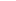 Категории автомобильных дорог общего пользованияКатегории автомобильных дорог общего пользованияКатегории автомобильных дорог общего пользованияКатегории автомобильных дорог общего пользованияКатегории автомобильных дорог общего пользованияIIIIIIIVVКапитальный ремонт1212121210Ремонт44665